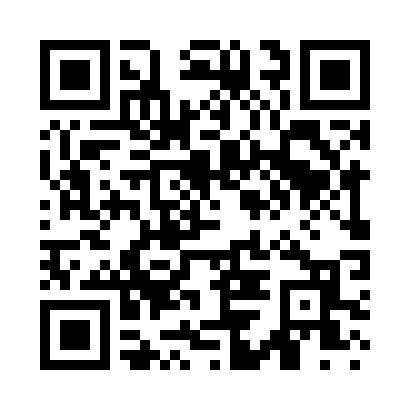 Prayer times for Pequawket, New Hampshire, USAMon 1 Jul 2024 - Wed 31 Jul 2024High Latitude Method: Angle Based RulePrayer Calculation Method: Islamic Society of North AmericaAsar Calculation Method: ShafiPrayer times provided by https://www.salahtimes.comDateDayFajrSunriseDhuhrAsrMaghribIsha1Mon3:165:0712:494:558:3110:212Tue3:175:0712:494:568:3110:213Wed3:185:0812:494:568:3110:204Thu3:195:0812:494:568:3010:205Fri3:205:0912:504:568:3010:196Sat3:215:1012:504:568:3010:187Sun3:225:1012:504:568:2910:178Mon3:235:1112:504:568:2910:179Tue3:245:1212:504:568:2810:1610Wed3:255:1312:504:568:2810:1511Thu3:275:1312:514:568:2710:1412Fri3:285:1412:514:568:2710:1313Sat3:295:1512:514:568:2610:1214Sun3:315:1612:514:558:2510:1115Mon3:325:1712:514:558:2510:0916Tue3:335:1812:514:558:2410:0817Wed3:355:1912:514:558:2310:0718Thu3:365:2012:514:558:2210:0619Fri3:385:2112:514:558:2210:0420Sat3:395:2212:514:548:2110:0321Sun3:405:2212:514:548:2010:0222Mon3:425:2312:514:548:1910:0023Tue3:435:2412:514:548:189:5924Wed3:455:2512:514:538:179:5725Thu3:475:2712:514:538:169:5626Fri3:485:2812:514:538:159:5427Sat3:505:2912:514:528:149:5228Sun3:515:3012:514:528:139:5129Mon3:535:3112:514:528:119:4930Tue3:545:3212:514:518:109:4731Wed3:565:3312:514:518:099:46